проектПро затвердження актів приймання-передачі  стоматологічного обладнання з балансу КЗ «Центр первинної медико-санітарної допомоги Новоград-Волинського району» на баланс Новоград-Волинського міськрайонного стоматологічного медичного об’єднання Розглянувши клопотання Новоград-Волинської райдержадміністрації про затвердження актів приймання-передачі  стоматологічного обладнання з балансу КЗ «Центр первинної медико-санітарної допомоги Новоград-Волинського району» на баланс Новоград-Волинського міськрайонного стоматологічного медичного об’єднання, відповідно до ст. 43, ст. 60 Закону України “Про місцеве самоврядування в Україні” та рекомендацій постійної комісії з питань бюджету, комунальної власності, транспорту та  зв’язку ,  районна радаВИРІШИЛА:Затвердити акти приймання-передачі стоматологічного обладнання, яке є об’єктом  спільної комунальної власності територіальних громад, сіл, селища району з балансу комунального закладу «Центр первинної медико-санітарної допомоги Новоград-Волинського району» Новоград-Волинської районної ради Житомирської області на баланс Новоград-Волинського міськрайонного стоматологічного медичного об’єднання згідно з додатком (додається).Заступник голови  районної ради                                        Д.В.Рудницький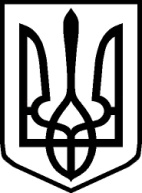 УКРАЇНАУКРАЇНАНОВОГРАД-ВОЛИНСЬКА РАЙОННА РАДАНОВОГРАД-ВОЛИНСЬКА РАЙОННА РАДАЖИТОМИРСЬКОЇ ОБЛАСТІЖИТОМИРСЬКОЇ ОБЛАСТІР І Ш Е Н Н ЯР І Ш Е Н Н ЯДвадцять восьма  сесія  VІ  скликання від   20 жовтня  2015  року